AS Business WJEC 2015Scheme of workAS Specification overview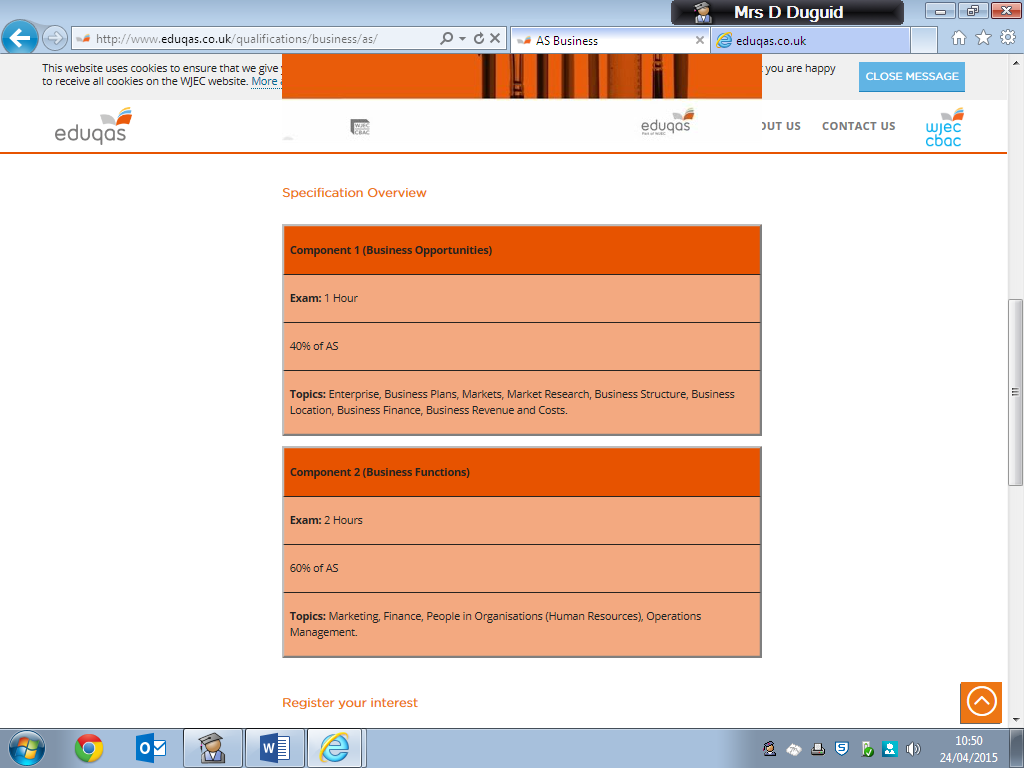 Business OpportunitiesBusiness FunctionsContentAmplificationEnterpriseExplain the meaning of enterprise and SMEsExplain how satisfying needs and wants can give opportunities to entrepreneursIdentify business opportunitiesExplain the role of the entrepreneur in creating, setting up, running and developing a businessExplain the financial and non-financial motives of entrepreneursExplain the characteristics and skills of entrepreneursExplain the importance of entrepreneurs and SMEs to the primary, secondary and tertiary sectors of the UK economyEvaluate the impact of entrepreneurs and SMEs on businesses and the economyIdentify the various stakeholders who are affected by a businessBusiness PlansExplain the purpose and main components of a business planEvaluate the importance of a business planIdentify the main sources of information and guidance available to entrepreneursMarketsExplain what is meant by a market and competitionIdentify different types of market, including local/global, mass/niche, trade/consumer, product/service and seasonalAnalyse and interpret market data, including market size, market share and market trendsExplain what is meant by market segmentationExplain how markets are segmentedEvaluate the importance and impact of segmentation to a business and its customersUnderstand that different markets have differing degrees of competition, ranging from perfect competition to monopolyExplain the features of perfect competition, monopolistic competition, oligopoly and monopoly and their impact on business behaviourUnderstand the reasons why consumers sometimes need protection from exploitation from businessesExplain what is meant by demand, supply and equilibriumUnderstand the importance of demand and supply in the marketExplain the factors that lead to a change in demand and supplyExplain how a change in demand and supply can impact on price and quantityConstruct and interpret demand and supply diagramsUnderstand the factors that cause the demand and supply curves to shift and the effect this has on equilibrium price and quantityAnalyse and evaluate factors which affect demand and supply and equilibriumUnderstand the concept of price and income elasticity of demand (learners are not required to do calculations)Explain the nature of inferior, normal and luxury goodsMarket ResearchExplain what is meant by market researchExplain the value of carrying out market researchDistinguish between primary and secondary market researchEvaluate the use of market research to business and its stakeholdersDistinguish between qualitative and quantitative dataExplain the different methods of primary and secondary researchavailable to businessesExplain the issues involved in selecting the most appropriate method ofmarket researchEvaluate the use of the different methods of primary and secondary researchInterpret and evaluate quantitative and qualitative researchExplain what is meant by samplingExplain the difference between random and quota sampling methodsUnderstand the need to avoid bias in market researchEvaluate the usefulness of sampling for a business and its stakeholdersBusiness StructureExplain the difference between the private and public sectorExplain the aims of private sector businesses including survival, growth and profitExplain the aims of the public sector and its role in providing goods and servicesEvaluate the roles of the public and private sectors in the provision of goods and servicesExplain the legal structure of different private sector businessorganisations including sole traders, partnerships, private and public limited companiesExplain what is meant by unlimited liability and limited liabilityExplain the advantages and disadvantages of choosing different legal structures for a businessEvaluate the factors affecting the choice of the legal structure of a businessExplain the main features of not-for-profit organisations including social enterprises, charities, co-operatives and societiesEvaluate the importance and impact of the legal structure for the various stakeholders for a businessBusiness LocationExplain the factors that need to be considered when locating a new businessAnalyse these factors in relation to the needs of the businessEvaluate the choice of different locations for a new businessBusiness FinanceExplain the sources of finance available to entrepreneurs and SMEsAnalyse the advantages and disadvantages of each source of financeEvaluate different sources of finance available to entrepreneurs and SMEsBusiness Revenue and costsExplain what is meant by costs, revenue and profitIdentify costs to a business, including fixed, variable, semi-variable, direct, indirect/overhead costs and total costsCalculate revenue, costs and profitInterpret revenue, costs and profit calculationsEvaluate the impact of costs, revenue and profit on a business and its stakeholdersExplain what is meant by contributionExplain what is meant by break-evenCalculate contribution and understand its application to the calculation of break-evenConstruct and interpret break-even charts, including the margin of safetyIllustrate on a break-even chart the effects of changes in costs and revenueAnalyse how changes in costs and/or revenue can affect break-even (‘what-if’ analysis)Evaluate the usefulness of break-even to a business and its stakeholdersContentAmplificationMarketingExplain the purpose of marketing and its importance to different types of business organisation in different situationsExplain what is meant by market orientation, product orientation and Asset-led marketing.The Marketing MixExplain what is meant by the term marketing mix.ProductExplain what is meant by product, product portfolio, brand, unique selling point (USP) and differentiationEvaluate the importance of having the right product(s) to a business and its stakeholdersExplain what is meant by the product life cycleExplain the stages in the product life cycleExplain what is meant by an extension strategyConstruct and interpret a product life cycle diagram includingextension strategiesEvaluate the impact of extension strategies on a businessExplain the relationship between the product life cycle and cash flowAnalyse product life cycles and extension strategies for different businesses, products and marketsEvaluate the use of the product life cycle to a business and its stakeholdersExplain how the Boston matrix can be used to manage a product portfolioEvaluate the use of the Boston matrix to a business and its stakeholdersPriceExplain the different strategies used by businesses to determine the appropriate price for a product including penetration, skimming, cost plus, competitive, psychological and contributionUnderstand how different types of business organisations in different situations will use different pricing strategiesEvaluate the importance for a business of selecting the mostappropriate pricing strategyEvaluate the impact of pricing decisions on a business and its stakeholdersPromotionExplain what is meant by promotionExplain the different above the line and below the line strategies used by businesses to promote their productsUnderstand how different types of business organisations in different situations will use a range of different promotional strategiesExplain the importance for a business of selecting the mostappropriate promotional strategyEvaluate the impact of selecting the right promotional strategy on abusiness and its stakeholdersPlaceExplain what is meant by placeExplain the different distribution channels used by businessesExplain what is meant by multi-channel distributionExplain the importance for a business of selecting the mostappropriate distribution channel/sEvaluate the impact of selecting the right distribution channel/s on a business and its stakeholdersDecision about the marketing mixUnderstand the importance of global marketing and global brandsExplain how the marketing mix will differ in different contexts including, local, national or global markets, goods or services markets, size of business, niche or mass markets and market structureEvaluate the marketing mix in different contextsNew TechnologyExplain how new technology is used in marketing, including the role of digital media, social media, e-tailing and m-commerceExplain the impacts of new technology on existing businesses such as high street retailersEvaluate the impact of new technology on the marketing activities of businesses and its stakeholdersFinanceUnderstand the role of the finance departmentBudgetingExplain what is meant by a budgetExplain the purpose of budgetsEvaluate the use of budgets to a business and its stakeholdersBusiness FinanceExplain the sources of finance available to established and large businesses and consider their appropriateness for different circumstancesUnderstand that sources of finance can be internal and/or externalExplain internal sources of finance including owner’s capital, retained profit and sale of assetsExplain external sources/methods of finance including overdrafts, loans, share capital, venture capital, leasing, trade credit and debt factoringExplain the advantages and disadvantages of different sources of finance to a business and the importance of choosing appropriate sourcesEvaluate the impact of different sources of finance to a business and its stakeholdersCashflow forecastingExplain what is meant by cash flowExplain what is meant by a cash flow forecastConstruct, calculate and interpret cash flow forecastsEvaluate the impact of a cash flow forecast on a business and its stakeholdersExplain the causes of cash flow problemsExplain strategies by which a business can improve cash flowEvaluate the strategies a business uses to improve cash flowproblemsExplain the benefits and limitations of cash flow forecastsThe income statementExplain the main components of a trading, profit and loss account (the income statement) and the way that it is constructedCalculate gross profit and net profitEvaluate ways in which a business could improve its profitRatio Analysis Calculate and interpret gross and net profit marginsEvaluate the calculations of profitability ratios to assess the performance of a businessPeople in organisationsExplain the functions of the human resource departmentChanges in working practicesExplain what is meant by the flexible workforce including flexible hours, home working, part time, temporary, job sharing, multiskilling, zero hours contracts and hot-deskingExplain the impact of new technology on working practicesEvaluate the impact of changes in working patterns on employees and employersWorkforce planningExplain what is meant by workforce planningEvaluate the impact and importance to a business of having the correct numbers of employees with appropriate skills and experienceRecruitmentExplain what is meant by the recruitment processExplain what is meant by internal and external recruitmentExplain what is meant by job analysis, job description and person specificationEvaluate appropriate methods of selecting different types of employee for different types of job including interviews, work trials, testing, selection exercises and telephone interviewsEvaluate the importance of recruitment to a business and its stakeholdersTrainingExplain what is meant by trainingExplain the role of training in developing appropriate skillsExplain the different methods of training including induction, on the-job, off-the-job and apprenticeshipsEvaluate the importance and impact of training for a business and its stakeholdersAppraisal Explain what is meant by appraisalExplain different methods of appraisal including superior’s assessment, peer assessment, self-assessment and 360 degree feedbackUnderstand how appraisal can benefit both the business and its employeesEvaluate the importance and impact of appraisal for a business and its stakeholdersWorkforce performanceExplain what is meant by workforce performanceExplain what is meant by labour productivity, absenteeism and labour turnoverCalculate and interpret labour productivity and labour turnoverEvaluate the importance and impact of workforce performance for a business and its stakeholdersOrganisation DesignExplain what is meant by organisational designUnderstand what is meant by authority, responsibility, chain of command, span of control, delegation, hierarchy, centralisation and decentralisation, empowerment and delayeringExplain the characteristics of different organisational structures including hierarchical (flat and tall) and matrix structuresExplain the advantages and disadvantages of changing organisational structures and delayeringEvaluate the choice between empowerment and control of the workforceEvaluate the appropriateness of different organisational structures to a business and its stakeholdersMotivationExplain what is meant by motivation and the benefits of a motivated workforceExplain motivation theories including F.W.Taylor (scientificmanagement), E. Mayo (human relations), A. Maslow (hierarchy of needs), F. Herzberg (two factor theory) and V. Vroom, L.Porter and E. Lawler (expectancy theories)Evaluate the relevance of motivational theories and their importance to businessesExplain financial methods of motivation including piece rate, commission, bonus, salary, profit sharing, share ownership and performance related payExplain non-financial methods of motivation including consultation, job design, job enlargement, job rotation, job enrichment, empowerment, team working and flexible workingEvaluate the appropriateness of various financial and nonfinancial methods of motivation for a business and its stakeholdersEvaluate the impact of a motivated workforce on a business and its stakeholdersManagementExplain what is meant by managementExplain the functions and roles of managementExplain the advantages and disadvantages of management by objectives (MBO)Explain D. McGregor’s theory X and theory YEvaluate the importance of management to a business and its stakeholdersExplain what is meant by leadershipExplain different types of leadership styles including autocratic, democratic, paternalistic, bureaucratic and laissez-faireExplain leadership theories including F. Fiedler (1976) and P. Wright and D. Taylor (1984)Evaluate the importance and impact of leadership for a business and its stakeholdersEvaluate the appropriateness of various leadership styles and theories to different business situationsEmployee/Employer relationsExplain what is meant by employer/employee relationshipsExplain the duties and rights of employers and employees including contract of employment, health and safety, minimum wage and dismissalExplain what is meant by equal opportunitiesEvaluate the impact of equal opportunities on employers and employeesExplain the role of trade unions including collective bargaining, their advantages and disadvantagesExplain what is meant by employer and employee conflict including trade disputes and industrial actionExplain the resolution of disputes including negotiation, consultation and the role of ACASEvaluate the impact of employer/employee relations, conflict and resolution on a business and its stakeholdersOperations ManagementUnderstand the nature of operations management in different types of business organisationAdded ValueExplain what is meant by added valueCalculate added valueExplain ways of increasing value addedEvaluate the importance of added value to a business and its stakeholdersProductionExplain the different methods of production including job, batch and flowEvaluate appropriate methods of production for businessesProductivityExplain what is meant by productivityUnderstand ways of measuring productivityExplain ways in which productivity can be increasedEvaluate the importance and impact of productivity for a business and its stakeholdersExplain the concept of capacity utilisationCalculate and interpret capacity utilisationEvaluate the concept of capacity utilisation for a business and its stakeholdersTechnologyExplain how new technology can be used by businesses, including the use of information  technology, CAD, CAM and roboticsEvaluate the impact of new technology on the variousstakeholders of a businessEvaluate the importance and impact of technology in the operations of a businessLean ProductionExplain what is meant by lean productionExplain the range of lean production practices that are used to reduce waste and improve productivity including kaizen (continuous improvement), just-in-time, cell production and time based managementEvaluate the importance and impact of lean production for businesses and their stakeholdersQualityExplain what is meant by qualityAnalyse the importance of quality to a businessExplain the difference between quality control and quality assuranceExplain the concept of total quality management (TQM) and the ways that it can be achieved including quality chains, empowerment, monitoring, teamwork, zero defects, quality circles and benchmarkingEvaluate the importance of quality for a business and its stakeholdersPurchasing Explain the importance of purchasing and working with suppliersExplain what is meant by stock controlUnderstand the importance of controlling stockExplain methods of stock control including traditional stock control methods, just-in-time and computerised stock controlInterpret stock control diagrams and explain the maincomponents including re-order level, lead time, buffer stock and minimum stock levelEvaluate the importance and impact on businesses and their stakeholders of holding too much or too little stockResearch and DevelopmentExplain what is meant by innovation, research and developmentExplain the process of product design and developmentEvaluate the costs and benefits of innovation, research and development for a business and its stakeholdersEconomies of scaleExplain what is meant by economies of scaleExplain the different types of internal economies of scaleExplain external economies of scaleExplain how businesses benefit from the different types of internal and external economies of scaleExplain reasons for internal diseconomies of scaleExplain the problems caused by internal diseconomies of scale Explain the survival of small firmsEvaluate the impact of economies and diseconomies of scale on a business and its stakeholders